Tuesday January 9, 2018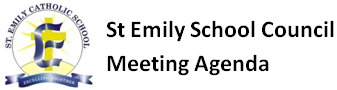 6:30 PM - 8:30 PMLearning Commons6:30 p.m.Call to OrderRoundtable introductions Ingrid Meza-McDonaldPrayerLori Ann HanniganApproval of AgendaIngrid Meza-McDonaldApproval of November MinutesIngrid Meza-McDonaldChair's ReportChristmas Café ReportIngrid Meza-McDonaldJanice VanderwelPrincipal ReportTracy MertzTreasurer ReportBrynn McMahonSchool Report update of wish list itemsSarah EadyMary StoneCommittee Reports Lunch Survey results/ Plan for 2017-18Fundraising Plan for 2017-18PRO Grant: Stress and your child – How to help Vicki RussettSubcommitteeMegan PettitJanice VanderwelSubcommitteeCSPA ReportLori McIntosh BelangerParish ReportMilva CallaNew BusinessSkate nightAllIngrid Meza-McDonald8:30 p.m.AdjournmentIngrid Meza-McDonald